Read the word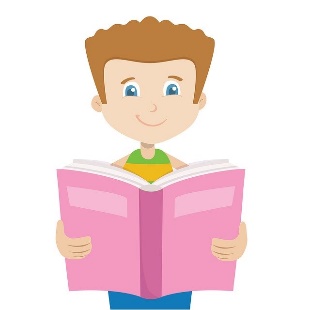 Trace the word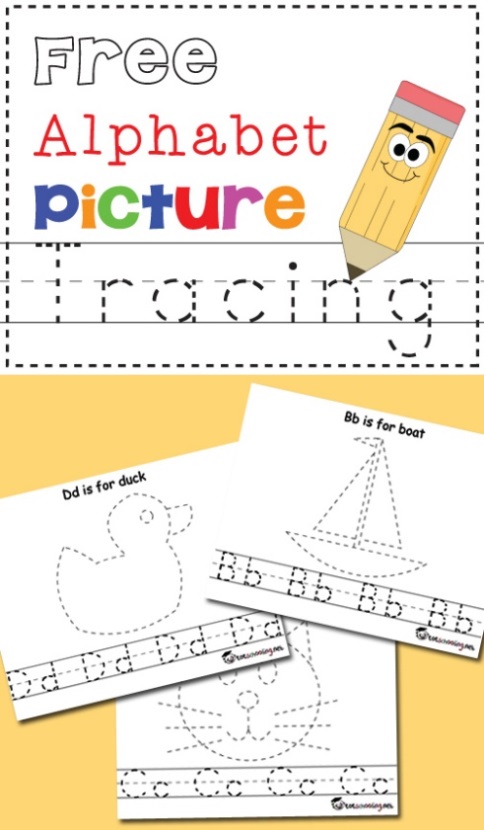 Colour in the wordRainbow (write the word in different colours)Cover the word and write it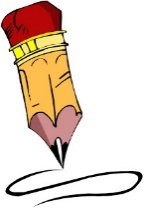 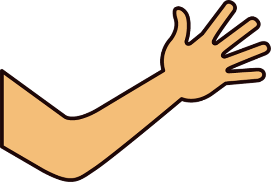 peoplepeoplemakemakesosoveryveryyouryour